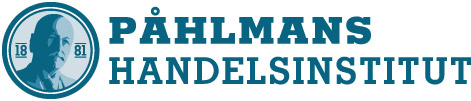 Affärsjuridik I, kvalificerad påbyggnadskurs - onlineMotsvarar 15 hp. KursinnehållTyngdpunkten ligger på områdena kontraktsrätt, associationsrätt, obeståndsrätt, konkursrätt, straffrätt med betoning på förmögenhetsbrotten. I kursen behandlas förmögenhetsrätt, med andra ord de rättsregler som styr ekonomiska transaktioner och effekterna av sådana transaktioner i olika riktningar. Här ingår olika typer av avtalsförhållanden, såsom företagsöverlåtelse, kreditavtal och borgensavtal, bolagsrätt och annan associationsrätt, kreditsäkerhetsrätt och förmånsrätt.Kursen avser att ge fördjupade kunskaper inom vissa delar av den allmänna avtalsrätten, med hänsyn till den moderna utvecklingen. De ämnesområden som berörs är bland annat rättsreglernas betydelse i jämförelse med andra faktorer, särskilt ekonomiska. Inom den allmänna avtalsrätten behandlas främst ingående av avtal, handlande av representant vid ingående av avtal, samt allmänna avtalsvillkors betydelse, särskilt vid utvecklingen av ett mer nyanserat kontraktssystem än det som framgår av lagstiftningen. Inom kontraktsrätten läggs störst vikt vid köprätten.Kursen behandlar även frågor inom ramen för allmän och speciell avtalsrätt av särskild betydelse för avtal mellan näringsidkare (kommersiella avtal). Tyngdpunkten ligger i denna del på standardavtalsrättsliga frågeställningar. Hit hör exempelvis frågor om standardvillkorens införlivande med det enskilda avtalet samt tolkningen och giltigheten av allmänna avtalsvillkor. Vidare uppmärksammas regleringen av särskilt påföljder för kontraktsbrott (främst fel och dröjsmål) samt förekomsten av friskrivningsklausuler i vissa ledande standardavtal. Störst uppmärksamhet ägnas åt de köprättsliga standardavtalen exempelvis NL-kontrakten och ECE-kontrakten. Skiljeklausuler och former för tvistelösningar är ytterligare frågor som berörs. Kursen innehåller vidare ett rättsekonomiskt inslag som främst avser att uppmärksamma och belysa möjligheterna att använda rättsekonomiska argument för rättsliga lösningar inom den kommersiella avtalsrätten. Slutligen behandlar kursen centrala regler och principer på området som gäller enligt vissa utländska rättsordningar främst angloamerikansk dito.Därutöver behandlar kursen:- Associationsrättens regler om olika associationer samt EU-rättens regler av betydelse för svensk associationsrätt.- Förmögenhetsbrotten samt associationsrättens och straffrättens regler om ansvar inom associationsrättens område.- Obeståndsrätten och dess förfaranden vid företagsrekonstruktion, konkurs, skuldsanering och utmätningUtöver förmögenhetsrätten omfattar kursen insolvensrätt (konkurs, utmätning m.m.) samt straffrätt vad gäller brott mot borgenärer.
Vidare behandlas områdena försäkrings-, transport- och värdepappersrätt. 
EU-rätt samt processrättsliga frågor beaktas löpande inom respektive underämne.Efter genomgången kurs förväntas kursdeltagaren kunna:visa på förståelse av juridiska frågeställningar genom att bredda och fördjupa kunskaperna i relation till den grundläggande undervisningen genom paralegal-studier samt praktisk erfarenhet,visa kunskap i och förståelse för juridisk metod och rättskällehantering, visa kännedom om rättsordning, rättskällor och konfliktlösning samt att praktiskt tillämpa denna kunskap,kunna redogöra för och diskutera frågor rörande förmögenhetsrättslig teori och metod,visa förmåga att granska och bedöma riskerna i ett avtal och en transaktion,ha kännedom om vanliga standardavtal samt förmåga att bedöma dessa utifrån såväl svenska köplagen och internationell köprätt,visa god kännedom om bolagens ställföreträdare samt påverkan av avtals giltighet vid kompetensöverskridande,kunna redogöra för och diskutera frågor rörande associationsrätten, främst avseende den rättsliga regleringen av aktiebolag och ansvarsfrågor rörande uppdrag inom associationsrätten,kunna redogöra för och diskutera frågor rörande arbetsrätten och den sociala skyddslagstiftningen,kunna redogöra för och diskutera frågor rörande straffrättens bestämmelser om förmögenhetsbrott,Efter avslutad kurs skall studenten - ha fördjupade kunskaper och fördjupad förståelse inom rättsområdet kommersiell avtalsrätt - kunna identifiera, analysera och lösa komplexa juridiska problem inom nämnda rättsområden - kunna integrera juridiska kunskaper från olika rättsområden - kunna kritiskt värdera kunskaper inom rättsområdet kommersiell avtalsrätt, ochvisa på en god förmåga att hantera på arbetsplatsen uppkommande interna och externa frågeställningar inom affärsrätt.